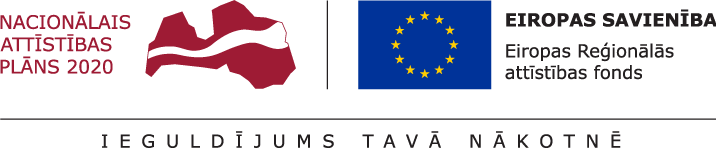 Aizpildot projekta iesnieguma veidlapu, papildus lūdzam skatīt projektu vērtēšanas kritērijus un kritēriju vērtēšanas metodiku! Shēmas, attēlus u.c. info iespējams pievienot 10. daļā PielikumiPasākumu nosaukumiem jāatbilst 4.daļā “Plānotie pasākumi” aprakstītajiem. Attiecīgās rūtiņas ceturkšņiem atzīmēt ar “x”.Projektu atlases 4.kārta notiek 1.2.1. specifiskā atbalsta mērķa “Palielināt privātā sektora investīcijas P&A” 1.2.1.2. pasākuma “Atbalsts tehnoloģiju pārneses sistēmas pilnveidošanai”  ietvaros, ko finansē ERAF.KOMERCIALIZĀCIJAS PASĀKUMU PLĀNSProjekta nosaukums:Projekta iesniedzējs:(pētniecības organizācijas nosaukums) Kontaktpersonas e-pasta adrese:Sadarbības līguma Nr.A. TEHNOLOĢIJAS APRAKSTSA. TEHNOLOĢIJAS APRAKSTSTehnoloģijas darbība un tai piemītošās īpašības: Jāsniedz tehnoloģijas apraksts, tās darbības galvenie principi un īpašības. Jāapraksta problēma, kuru risina piedāvātā tehnoloģija, t.i., kāds ir tehnoloģijas sniegtais labums un tās mērķis. Jāsniedz apraksts par sasniegtajiem rezultātiem, kas pierāda to, ka izstrādne/tehnoloģija strādā, iespējams, ka jau ir laboratorijas makets, prototips u.tml. Jāsniedz pamatojums projekta mērķa atbilstībai kādam no trīs RIS3 noteiktajiem tautsaimniecības transformācijas virzieniem un vismaz vienai vai vairākām izaugsmes prioritātēm. Papildus jānorāda zinātnes nozare, apakšnozare atbilstoši OECD zinātņu nozaru un apakšnozaru nosaukumiem.Tehnoloģijas darbība un tai piemītošās īpašības: Jāsniedz tehnoloģijas apraksts, tās darbības galvenie principi un īpašības. Jāapraksta problēma, kuru risina piedāvātā tehnoloģija, t.i., kāds ir tehnoloģijas sniegtais labums un tās mērķis. Jāsniedz apraksts par sasniegtajiem rezultātiem, kas pierāda to, ka izstrādne/tehnoloģija strādā, iespējams, ka jau ir laboratorijas makets, prototips u.tml. Jāsniedz pamatojums projekta mērķa atbilstībai kādam no trīs RIS3 noteiktajiem tautsaimniecības transformācijas virzieniem un vismaz vienai vai vairākām izaugsmes prioritātēm. Papildus jānorāda zinātnes nozare, apakšnozare atbilstoši OECD zinātņu nozaru un apakšnozaru nosaukumiem.Tehnoloģijas attīstības stadija (vismaz TRL4): Jāapraksta, kādā attīstības stadijā atrodas tehnoloģija, tai sk. esošās iestrādnes un iepriekš veikto pētniecības projektu rezultāti, kas ir pamatā tehnoloģiju pārneses projektam. Jānorāda tehnoloģijas gatavības līmenis (TRL atbilstoši ISO 16290:2013 standartam) un tas jāpamato ar iepriekš sasniegtajiem rezultātiem. TRL nedrīkst būt zemāks par TRL4, t.i., TRL4 līmenis ir noslēdzies un projekta ietvaros tiek veiktas darbības, sākot ar TRL5. Jānorāda turpmākie pasākumi, kurus nepieciešams veikt, lai pārliecinātos par tehnoloģijas darbību (ja nepieciešams) un tās tālāku komercializāciju. Jānorāda, vai līdz šim ir bijuši mēģinājumi tehnoloģiju komercializēt. Tehnoloģijas attīstības stadija (vismaz TRL4): Jāapraksta, kādā attīstības stadijā atrodas tehnoloģija, tai sk. esošās iestrādnes un iepriekš veikto pētniecības projektu rezultāti, kas ir pamatā tehnoloģiju pārneses projektam. Jānorāda tehnoloģijas gatavības līmenis (TRL atbilstoši ISO 16290:2013 standartam) un tas jāpamato ar iepriekš sasniegtajiem rezultātiem. TRL nedrīkst būt zemāks par TRL4, t.i., TRL4 līmenis ir noslēdzies un projekta ietvaros tiek veiktas darbības, sākot ar TRL5. Jānorāda turpmākie pasākumi, kurus nepieciešams veikt, lai pārliecinātos par tehnoloģijas darbību (ja nepieciešams) un tās tālāku komercializāciju. Jānorāda, vai līdz šim ir bijuši mēģinājumi tehnoloģiju komercializēt. Tehnoloģijas novitāte: Jāpamato, kādēļ tehnoloģija ir uzskatāma par inovatīvu un ar ko tā atšķiras no līdz šim zināmā. Jānorāda, vai informācija par tehnoloģiju ir publiskota. Jānorāda informācija, kas attiecas uz intelektuālā īpašuma tiesību nostiprināšanu un tālāknodošanu un kurai var būt nozīme tālākā projekta īstenošanai. Jānorāda pēdējo piecu gadu laikā, skaitot no projekta iesniegšanas brīža, ar komercializējamo tehnoloģiju saistītās publikācijas (tai sk. publicēšanai akceptēti zinātniski raksti) starptautiskajā zinātniskajā periodikā (SCOPUS un Web of Science datu bāzē publicētā periodika) un uz komercializējamo tehnoloģiju reģistrētie patenti un iesniegtie patenta pieteikumi.Tehnoloģijas novitātes līmeni apraksta, salīdzinot ar tirgū esošajiem analogiem, kā arī tās aktualitāti:1) tehnoloģija nav ieviesta tirgū;2) tehnoloģija ir ieviesta tirgū, taču tiek pielietota nozarēs, kas nav saistītas ar šo projektu;3) komerciāls pielietojums tehnoloģijai saistītā nozarē pastāv, taču projekta ietvaros plānotā pieeja piedāvātu būtiskas priekšrocības.Ja par tehnoloģiju ir bijis iesniegts projekta iesniegums Eiropas Savienības pētniecības un inovāciju pamatprogrammā “Apvārsnis 2020”, kas novērtēts virs kvalitātes sliekšņa, bet finansējumu projekta īstenošanai nav saņēmis (kas apliecināts ar “izcilības zīmogs” sertifikātu “Seal of Excellence”), tas ir papildus jānorāda un jāpamato šī projekta sasaiste ar komercializējamo tehnoloģiju.Tehnoloģijas novitāte: Jāpamato, kādēļ tehnoloģija ir uzskatāma par inovatīvu un ar ko tā atšķiras no līdz šim zināmā. Jānorāda, vai informācija par tehnoloģiju ir publiskota. Jānorāda informācija, kas attiecas uz intelektuālā īpašuma tiesību nostiprināšanu un tālāknodošanu un kurai var būt nozīme tālākā projekta īstenošanai. Jānorāda pēdējo piecu gadu laikā, skaitot no projekta iesniegšanas brīža, ar komercializējamo tehnoloģiju saistītās publikācijas (tai sk. publicēšanai akceptēti zinātniski raksti) starptautiskajā zinātniskajā periodikā (SCOPUS un Web of Science datu bāzē publicētā periodika) un uz komercializējamo tehnoloģiju reģistrētie patenti un iesniegtie patenta pieteikumi.Tehnoloģijas novitātes līmeni apraksta, salīdzinot ar tirgū esošajiem analogiem, kā arī tās aktualitāti:1) tehnoloģija nav ieviesta tirgū;2) tehnoloģija ir ieviesta tirgū, taču tiek pielietota nozarēs, kas nav saistītas ar šo projektu;3) komerciāls pielietojums tehnoloģijai saistītā nozarē pastāv, taču projekta ietvaros plānotā pieeja piedāvātu būtiskas priekšrocības.Ja par tehnoloģiju ir bijis iesniegts projekta iesniegums Eiropas Savienības pētniecības un inovāciju pamatprogrammā “Apvārsnis 2020”, kas novērtēts virs kvalitātes sliekšņa, bet finansējumu projekta īstenošanai nav saņēmis (kas apliecināts ar “izcilības zīmogs” sertifikātu “Seal of Excellence”), tas ir papildus jānorāda un jāpamato šī projekta sasaiste ar komercializējamo tehnoloģiju.  ĪPAŠUMTIESĪBAS  ĪPAŠUMTIESĪBASVeiktais pētījums un pētījuma rezultātu īpašumtiesības, tiesības uz intelektuālo īpašumu:Pētniecības organizācijai jābūt tiesībām uz pētījuma intelektuālo īpašumu un tiesībām to izmantot tālāku pētījumu veikšanai, kā arī atsavināt šo intelektuālo īpašumu.  Jābūt norādītai informācijai par pētījumā iesaistītajām zinātniskajām institūcijām un zinātniekiem (vārds, uzvārds un loma/funkcijas pētījuma ietvaros), finansēšanas avotiem (tai sk. kad veikts pētījums un programma/as, kuras/u ietvaros tas veikts (nosaukums, projekta Nr., kopējais finansējums, privātais/publiskais finansējums) un citai informācijai, kas var ietekmēt intelektuālā īpašuma tiesības. Ja tiesības uz pētījuma rezultātiem nosaka līgums, saskaņā ar kuru pētījums īstenots, šis līgums jāpievieno projekta iesniegumam.Gadījumos, kad intelektuālā īpašuma tiesības nepieder pētniecības organizācijai taču licences ceļā no fiziskas personas, kas tiks nodarbināta projektā, ir iegūtas tiesības intelektuālo īpašumu izmantot, projekta iesniedzējam jāspēj uzrādīt līgumisku apliecinājumu (licences līgumu vai nodomu protokolu) par tā tiesībām, tostarp, kurš apliecina tiesības ar īpašumu rīkoties un komercializēt.Veiktais pētījums un pētījuma rezultātu īpašumtiesības, tiesības uz intelektuālo īpašumu:Pētniecības organizācijai jābūt tiesībām uz pētījuma intelektuālo īpašumu un tiesībām to izmantot tālāku pētījumu veikšanai, kā arī atsavināt šo intelektuālo īpašumu.  Jābūt norādītai informācijai par pētījumā iesaistītajām zinātniskajām institūcijām un zinātniekiem (vārds, uzvārds un loma/funkcijas pētījuma ietvaros), finansēšanas avotiem (tai sk. kad veikts pētījums un programma/as, kuras/u ietvaros tas veikts (nosaukums, projekta Nr., kopējais finansējums, privātais/publiskais finansējums) un citai informācijai, kas var ietekmēt intelektuālā īpašuma tiesības. Ja tiesības uz pētījuma rezultātiem nosaka līgums, saskaņā ar kuru pētījums īstenots, šis līgums jāpievieno projekta iesniegumam.Gadījumos, kad intelektuālā īpašuma tiesības nepieder pētniecības organizācijai taču licences ceļā no fiziskas personas, kas tiks nodarbināta projektā, ir iegūtas tiesības intelektuālo īpašumu izmantot, projekta iesniedzējam jāspēj uzrādīt līgumisku apliecinājumu (licences līgumu vai nodomu protokolu) par tā tiesībām, tostarp, kurš apliecina tiesības ar īpašumu rīkoties un komercializēt.TIRGUSTIRGUSMērķa tirgus: Jāpamato tehnoloģijas sasaiste ar aktuālas problēmas risinājumu, tirgus pieprasījumu un jānorāda iespējamais mērķa tirgus (klientu segments, ģeogrāfiskais aspekts un konkurenti). Jānorāda, kāds varētu būt tehnoloģijas pielietojums un kādu pakalpojumu sniegšanā/produktu ražošanā tehnoloģija varētu tikt izmantota. Ja šāda informācija ir pieejama, tad jānorāda mērķa tirgus lielums (pārdošanas apjomu izteiksmē), tendences un potenciālie tehnoloģijas komercializētāji, kas varētu būt ieinteresēti tās izmantošanā.Mērķa tirgus: Jāpamato tehnoloģijas sasaiste ar aktuālas problēmas risinājumu, tirgus pieprasījumu un jānorāda iespējamais mērķa tirgus (klientu segments, ģeogrāfiskais aspekts un konkurenti). Jānorāda, kāds varētu būt tehnoloģijas pielietojums un kādu pakalpojumu sniegšanā/produktu ražošanā tehnoloģija varētu tikt izmantota. Ja šāda informācija ir pieejama, tad jānorāda mērķa tirgus lielums (pārdošanas apjomu izteiksmē), tendences un potenciālie tehnoloģijas komercializētāji, kas varētu būt ieinteresēti tās izmantošanā.Tehnoloģijas priekšrocības Jānorāda tehnoloģijas priekšrocības attiecībā pret analogiem risinājumiem, t.i., attiecībā pret tehnoloģiju vai produktu, kas apmierina tās pašas vai līdzīgas vajadzības (piemēram, efektivitāte, lietošanas priekšrocības, zemākas ražošanas vai ekspluatācijas izmaksas, savietojamība ar citām tehnoloģijām, ietekme uz vidi, enerģijas patēriņš, drošība u.c.).Papildus jānorāda tehnoloģijas pielietojums vienā vai vairākās tautsaimniecības nozarēs, kā arī iespēja to izmanot strauji augošu tirgu paplašināšanā un investīciju piesaistē.Tehnoloģijas priekšrocības Jānorāda tehnoloģijas priekšrocības attiecībā pret analogiem risinājumiem, t.i., attiecībā pret tehnoloģiju vai produktu, kas apmierina tās pašas vai līdzīgas vajadzības (piemēram, efektivitāte, lietošanas priekšrocības, zemākas ražošanas vai ekspluatācijas izmaksas, savietojamība ar citām tehnoloģijām, ietekme uz vidi, enerģijas patēriņš, drošība u.c.).Papildus jānorāda tehnoloģijas pielietojums vienā vai vairākās tautsaimniecības nozarēs, kā arī iespēja to izmanot strauji augošu tirgu paplašināšanā un investīciju piesaistē.PLĀNOTIE PASĀKUMIPLĀNOTIE PASĀKUMIIzstrādājot šo komercializācijas pasākumu plānu, pievērsiet uzmanību stratēģijā norādītajam un ar pētnieciskās organizācijas iespējām un turpmāko redzējumu par projekta īstenošanu. Šajā sadaļā jānorāda konkrēti pasākumi, kas tiks veikti, un jāapraksta, kā šie pasākumi tiks nodrošināti. Norādām, ka attiecināmas ir tikai tādu darbību izmaksas, kas uzskatāmas par attiecināmām MK noteikumu Nr.692 35. un 37.punkta izpratnē, ir pamatotas un nepieciešamas projekta īstenošanai un ir saskaņā ar komercializācijas stratēģiju.Izstrādājot šo komercializācijas pasākumu plānu, pievērsiet uzmanību stratēģijā norādītajam un ar pētnieciskās organizācijas iespējām un turpmāko redzējumu par projekta īstenošanu. Šajā sadaļā jānorāda konkrēti pasākumi, kas tiks veikti, un jāapraksta, kā šie pasākumi tiks nodrošināti. Norādām, ka attiecināmas ir tikai tādu darbību izmaksas, kas uzskatāmas par attiecināmām MK noteikumu Nr.692 35. un 37.punkta izpratnē, ir pamatotas un nepieciešamas projekta īstenošanai un ir saskaņā ar komercializācijas stratēģiju.KOMANDAKOMANDAProjekta zinātniskais vadītājsVārds, Uzvārds: Zinātniskais grāds:Tālrunis: E-pasta adrese: Īss pieredzes apraksts un loma projektā:CV pievienojams 10.daļā Pielikumi Projekta biznesa līderis (komercializācijas speciālists)Vārds, Uzvārds: Tālrunis: E-pasta adrese: Īss pieredzes apraksts un loma projektā:CV pievienojams 10.daļā PielikumiPārējie komandas locekļi Vārds, UzvārdsĪss pieredzes apraksts un loma projektāJānorāda informācija par visām tehnoloģiju pārneses projekta īstenošanā iesaistītajām personām, tai sk. zinātnisko grādu, kas apliecina katras personas profesionalitāti un atbilstību paredzamo pienākumu izpildei. Pievienojiet nepieciešamās ailītes.Lai nodrošinātu komandas kvalitāti un ekspertīzi arī uzņēmējdarbībā, projektam jābūt piesaistītai personai ar komercializācijas vai uzņēmējdarbības pieredzi – kā Projekta biznesa līderis. CV obligāti pievienojams tikai projekta zinātniskajam vadītājam un biznesa līderim.Jānorāda informācija par projektā iesaistītajām personām un to lomu projekta īstenošanā. Pie projekta jābūt piesaistītai personai (projekta zinātniskajam vadītājam), kas pārzina ar tehnoloģiju saistītos jautājumus un turpmāk būs atbildīga par projekta īstenošanu. Projekta zinātniskais vadītājs var vadīt tikai vienu īstenošanas stadijā esošu projektu..Par projekta zinātniskā vadītāja kvalifikāciju un pieredzi jāsniedz padziļināta informācija, norādot informāciju par pēdējo piecu gadu laikā:veiktajām publikācijām, kas saistītas ar projektā attīstāmās tehnoloģijas nozari, starptautiskajā zinātniskajā periodikā (SCOPUS un Web of Science datu bāzē);uz projekta vadītāja vārda reģistrētie patenti, kas saistīti ar projektā attīstāmās tehnoloģijas nozari;veiktie līgumpētījumi vai noslēgtie līgumi par intelektuālā īpašuma komercializāciju vai nodarbinātību uzņēmumā pētnieciskā amatā vismaz vienu gadu, tai sk. gūtie ieņēmumi un darba ilgums (pamatojoši dokumenti jāpievieno projekta iesniegumam).(attiecībā uz projekta zinātniskā vadītāja kvalifikāciju papildus lūdzam skatīt projektu iesniegumu vērtēšanas metodiku (kritērijs Nr.10)).Jānorāda informācija par visām tehnoloģiju pārneses projekta īstenošanā iesaistītajām personām, tai sk. zinātnisko grādu, kas apliecina katras personas profesionalitāti un atbilstību paredzamo pienākumu izpildei. Pievienojiet nepieciešamās ailītes.Lai nodrošinātu komandas kvalitāti un ekspertīzi arī uzņēmējdarbībā, projektam jābūt piesaistītai personai ar komercializācijas vai uzņēmējdarbības pieredzi – kā Projekta biznesa līderis. CV obligāti pievienojams tikai projekta zinātniskajam vadītājam un biznesa līderim.Jānorāda informācija par projektā iesaistītajām personām un to lomu projekta īstenošanā. Pie projekta jābūt piesaistītai personai (projekta zinātniskajam vadītājam), kas pārzina ar tehnoloģiju saistītos jautājumus un turpmāk būs atbildīga par projekta īstenošanu. Projekta zinātniskais vadītājs var vadīt tikai vienu īstenošanas stadijā esošu projektu..Par projekta zinātniskā vadītāja kvalifikāciju un pieredzi jāsniedz padziļināta informācija, norādot informāciju par pēdējo piecu gadu laikā:veiktajām publikācijām, kas saistītas ar projektā attīstāmās tehnoloģijas nozari, starptautiskajā zinātniskajā periodikā (SCOPUS un Web of Science datu bāzē);uz projekta vadītāja vārda reģistrētie patenti, kas saistīti ar projektā attīstāmās tehnoloģijas nozari;veiktie līgumpētījumi vai noslēgtie līgumi par intelektuālā īpašuma komercializāciju vai nodarbinātību uzņēmumā pētnieciskā amatā vismaz vienu gadu, tai sk. gūtie ieņēmumi un darba ilgums (pamatojoši dokumenti jāpievieno projekta iesniegumam).(attiecībā uz projekta zinātniskā vadītāja kvalifikāciju papildus lūdzam skatīt projektu iesniegumu vērtēšanas metodiku (kritērijs Nr.10)).PROJEKTA ĪSTENOŠANAS LAIKSPROJEKTA ĪSTENOŠANAS LAIKSPlānotais projekta īstenošanas ilgums (pilnos mēnešos) Viena Projekta īstenošanas maksimālais termiņš ir 13 (trīspadsmit) mēneši no lēmuma par komercializācijas pasākuma plānā minēto aktivitāšu īstenošanas pieņemšanas dienas vai 13 (trīspadsmit) mēneši no Komercializācijas pasākuma plānā norādīto Atbalstāmo darbību uzsākšanas dienas, ja Atbalsta saņēmējs minētās Atbalstāmās darbības uzsācis pirms minētā lēmuma pieņemšanas dienas. Vienlaikus MK noteikumu Nr.692 37.punktā minētajām atbalstāmajām darbībām jābūt veiktām ne vēlāk kā līdz 2022.gada 31.decembrim un MK noteikumu Nr.692 35.punktā minētajām atbalstāmajām darbībām – ne vēlāk kā līdz 2023.gada 30.jūnijam.Plānotais projekta īstenošanas ilgums (pilnos mēnešos) Viena Projekta īstenošanas maksimālais termiņš ir 13 (trīspadsmit) mēneši no lēmuma par komercializācijas pasākuma plānā minēto aktivitāšu īstenošanas pieņemšanas dienas vai 13 (trīspadsmit) mēneši no Komercializācijas pasākuma plānā norādīto Atbalstāmo darbību uzsākšanas dienas, ja Atbalsta saņēmējs minētās Atbalstāmās darbības uzsācis pirms minētā lēmuma pieņemšanas dienas. Vienlaikus MK noteikumu Nr.692 37.punktā minētajām atbalstāmajām darbībām jābūt veiktām ne vēlāk kā līdz 2022.gada 31.decembrim un MK noteikumu Nr.692 35.punktā minētajām atbalstāmajām darbībām – ne vēlāk kā līdz 2023.gada 30.jūnijam.PROJEKTA ĪSTENOŠANAS LAIKA GRAFIKSPlānotie pasākumi202220222022202320232023Plānotie pasākumi2. cet.3. cet.4. cet.1. cet.2. cet.1. …..……2. …PROJEKTA FINANSĒŠANAS PLĀNSPlānoto pasākumu nosaukumiem un attiecināmām izmaksām jābūt atbilstošām un aprakstītām 4.daļā “Plānotie pasākumi” aprakstītajiem.Maksimālais atbalsta finansējums (90%) ir līdz 200 000 EUR.PROJEKTA IESNIEDZĒJA APLIECINĀJUMSIesniedzot projekta iesniegumu, apliecinu, ka: projekta iesnieguma veidlapā norādītā informācija ir patiesa;par pasākumu plānā norādītajām darbībām neesmu iesniedzis projekta iesniegumu finansējuma saņemšanai no citiem Eiropas Savienības fondiem vai valsts atbalsta programmām;esmu iepazinies/usies ar attiecīgā Eiropas Reģionālās attīstības fonda specifiskā atbalsta mērķa vai tā pasākuma nosacījumiem un projektu atlases noteiktajām prasībām;projekts tiks īstenots atbilstoši līgumā par dalību tehnoloģiju pārneses pasākumā (ja līgums ir noslēgts), Ministru kabineta 2016. gada 25. oktobra noteikumos Nr. 692 un citos normatīvajos aktos noteikto;darbības, par kurām iesniegts projekta iesniegums, nav uzsāktas un attiecināmās izmaksas nav radušās pirms projekta iesniegums iesniegts Latvijas Investīciju un attīstības aģentūrā;projekta iesniegums ir iesniegts par pētījumu, uz kura intelektuālo īpašumu projekta iesniedzējam ir tiesības, tai skaitā tiesības to izmantot tālāku pētījumu veikšanai, kā arī atsavināt šo intelektuālo īpašumu.PIELIKUMIKomercializācijas pasākumu plānam jeb KPP pielikumā obligāti pievienojamie dokumenti: Tehniski ekonomiskā priekšizpēte (TEP), LV un EN, Komercializācijas stratēģija (KS), LV un EN,Projekta naudas plūsmas plāns (NPP), LV,Projekta zinātniskā vadītāja un biznesa līdera CV, LVCiti pielikumi pēc vajadzības.